ТРЕБОВАНИЯ К ЭКИПИРОВКЕ УЧАСТНИКОВ ПЕРВЕНСТВА РОССИИ - 2016Каждый участник, допущенный к соревнованиям, должен иметь индивидуальное защитное снаряжение стандарта IKO или аналоги белого цвета. Будет организована продажа защитной экипировки (аналоги белого цвета). Цены указаны на 1 февраля 2016 года, возможны незначительные изменения на момент проведения Первенства России.Протекторы на голень и подъем стопы чулочного типаПерчатки на кисти рук с обязательной защитой суставовШлем на голову с обязательной защитой подбородкаПротектор на грудь. (Участницам разрешается использовать протектор на грудь следующего образца: верхняя граница протектора – на уровне вторых ребер, нижняя граница протектора – не ниже края реберных дуг, боковые границы протектора – по передним подмышечным линиям; протектор должен защищать как минимум грудь; протектор не должен иметь пластиковых элементов).Паховый протектор (раковина).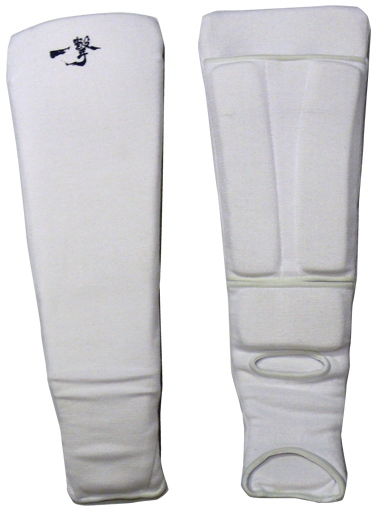 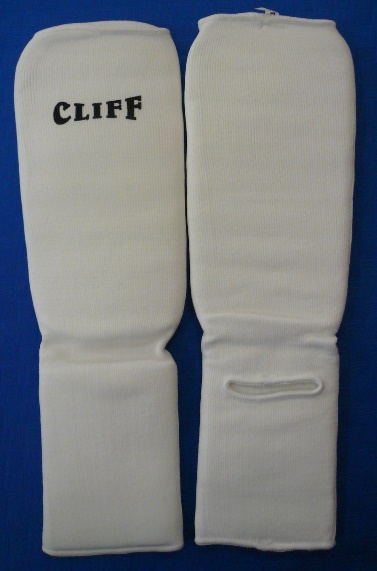 Стандарт ИКОАналог (будет в продаже – 600 рублей)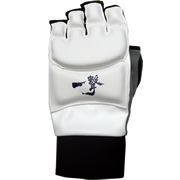 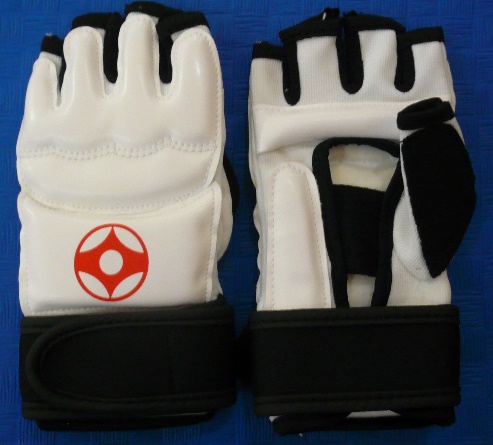 Стандарт ИКОАналог (будет в продаже – 1500 рублей)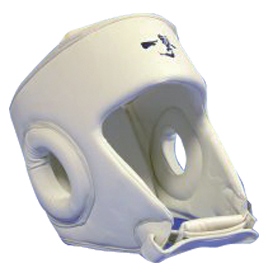 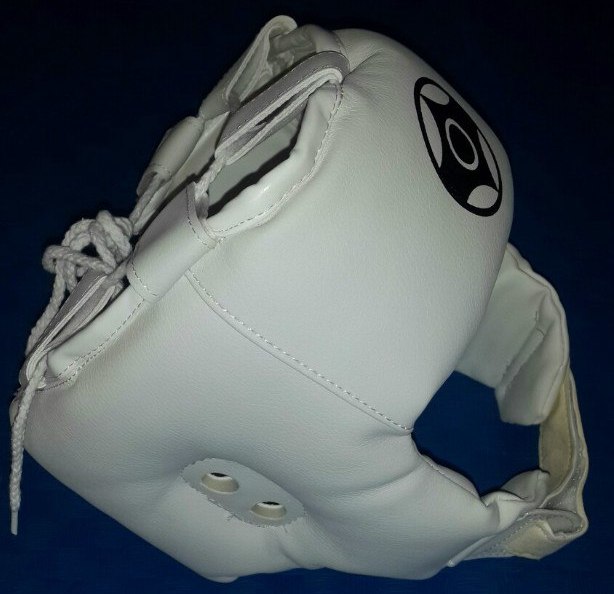 Стандарт ИКОАналог (будет в продаже – 3000 рублей)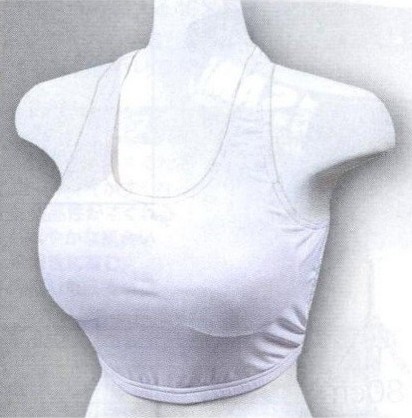 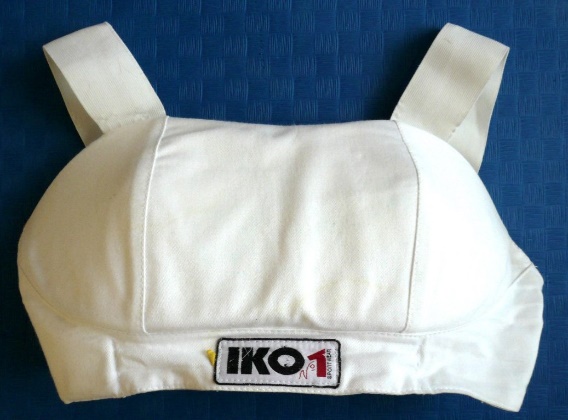 Стандарт ИКОАналог (будет в продаже – 1800 рублей)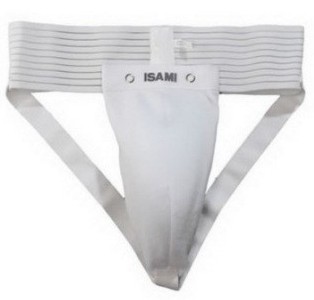 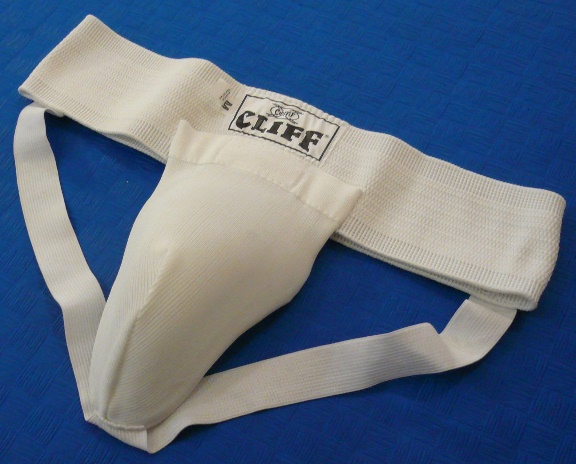 Стандарт ИКОАналог (будет в продаже – 550 рублей)